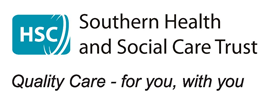 Community Support Service for CarersEngagement QuestionnaireSeptember 2020We need your help!The Southern Health and Social Care Trust (SHSCT) currently contracts with an independent provider to deliver a range of flexible and responsive community support services for carers. The current contract is due to end in Spring 2021 and the Trust is starting a process to retender for the provision of this service. We want to engage with carers and stakeholders to ensure that the new contract is appropriately informed and that future carer support services are fitting and effective.  This questionnaire is an important method of ensuring that we get your views. We will also run some digital focus groups with carers and with other groups and organisations providing support for carers. These will be advertised on the SHSCT Website and on various media platforms.  The engagement process will run until 12th October 2020 This questionnaire is available to download via the Southern Health and Social Care Trust website https://southerntrust.hscni.net/health-wellbeing/community-development-and-user-involvement/carers-information/ and also can be completed on Citizenspace.We would be grateful if you would take time to complete this questionnaire and return by 5pm on 5th October 2020 to:Carer’s CoordinatorPromoting Wellbeing DepartmentJohn Mitchel PlaceNewry BT34 2BUOr by email at:carers.coordinator@southerntrust.hscni.net The feedback from this questionnaire together with that gathered from focus groups will assist the Trust to develop a detailed service specification to ensure the best outcomes for carers within the available resource. Your response will only be used for this purpose. Are you responding as a carer?Are you responding as a member of a statutory, community, or voluntary organisation?Have you used a community support service for carers?How have you benefitted from a community support service for carers?Do you face any barriers or challenges in accessing or benefiting from carers’ support services?  How important to you are the following activities in a community support service for carers?One aspect of the community support service for carers has been direct one to one support and advice.  How should this be provided?  8. Our funding for this service is limited.  What do you think are the top three most important elements of a community support service for carers?9. How would you prefer to receive communication and services from a carers support service? (Tick all that apply) The Trust’s community support service for carers is intended to result in a number of positive outcomes.  Do you think these are all still important? 11. Are there any other outcomes that you think should be included?12. Any other comments or suggestions?A summary of feedback from this engagement process highlighting the main changes proposed will be made available on the Trust website and circulated to all identifiable participants.Together we can ensure that carers have the best support service possible within the current resources available through the Trust, its partner organisations and other support providers across the Trust area.Please accept our sincere thanks for your time in completing this questionnaire; your input is very much appreciated.Thank You!!I am a carer                   YESI live in a rural area                                       NOI live in an urban areaHSCOther StatutoryCommunity & voluntary sectorOther (please state):Other (please state):NoYesPlease indicate which provider(s)Please tick all that applyIt has improved my wellbeingIt has helped me to achieve a better balance in my life alongside caring responsibilitiesIt has increased my awareness of supports available to carersIt has helped me to sustain my caring roleI am more aware of my rights as a carerPlease tell us what has worked well for you in a community support service for carers:Please tell us what has worked well for you in a community support service for carers:Please provide details:Very importantImportantNot importantSocial activities giving me time away from the caring roleActivities to improve my health and wellbeingRegular information and updatesListening ear/Counselling servicesFinancial/benefits advice servicesCarers support groupCondition-specific support groupCarers’ information events and seminarsCarers’ forum to discuss services related to all carersPlease tick one preferred optionDrop-in for carers (e.g. local community centre)An outreach service available in local area by appointment only Telephone support service A virtual support service (using video technology, e.g. Zoom)A blended approach, using some of the approaches aboveOne to one support is not important1.2.3.Please add any further comments below:EmailFace to facePostOnline video/live sessions TelephoneStill importantNot as importantImprovements in health and social wellbeing for carersImprovements in self-esteem and emotional wellbeing for carersPreventing or helping to prevent social isolation of the carerIncreased likelihood of a carer maintaining a caring roleEnhancement of advice, information and support services for carers across the SHSCTEnhanced understanding by SHSCT staff and other service providers, at all levels, of the issues affecting carersEmpowerment of carers to make informed decisions and to generally take greater control over their livesCohesive and joint working of the range of services available to carers across the SHSCT areaIncreased carer participation / representation / involvementGreater cohesiveness in approach to service delivery within the statutory and non-statutory sectorsEnhanced signposting and accessing of services within the statutory and non-statutory sectorsImproved standards / availability in the provision of literature